2022届山东临沂市高三一模生物试题答案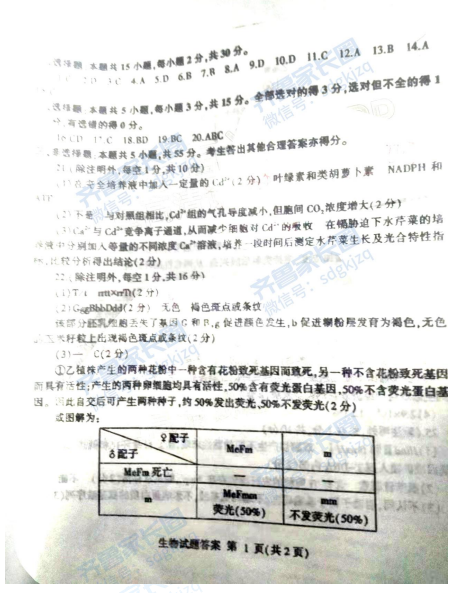 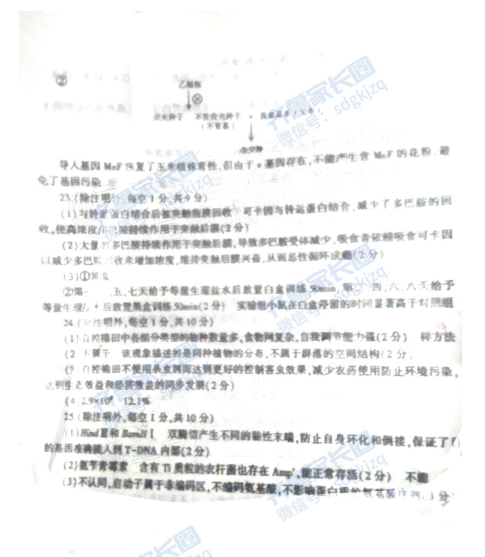 